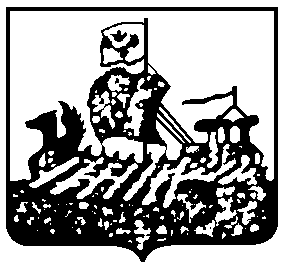 ДЕПАРТАМЕНТ ГОСУДАРСТВЕННОГО РЕГУЛИРОВАНИЯ                                  ЦЕН  И ТАРИФОВ КОСТРОМСКОЙ ОБЛАСТИ ПРОТОКОЛзаседания правления департаментагосударственного регулированияцен и тарифов Костромской областиот «18» декабря  2014 года	                                                                                        № 84г. Кострома УТВЕРЖДАЮДиректор департамента государственного регулирования  цен и тарифов Костромской области______________И.Ю. СолдатоваПрисутствовали члены Правления:Приглашенные:Вопрос 1: «Об утверждении повестки заседания правления департамента государственного регулирования цен и тарифов Костромской области (далее - ДГРЦ и Т КО)».СЛУШАЛИ:Секретаря правления Потапову Е.С. по рассматриваемым вопросам правления.  Все члены правления, принимавшие участие в рассмотрении повестки поддержали единогласно. Солдатова И.Ю. – Принять повестку. РЕШИЛИ:1. Принять повестку заседания правления ДГРЦ и Т КО.Вопрос 2: «Об установлении тарифов на тепловую энергию, поставляемую МУП г.Костромы «Городские сети» потребителям г.Костромы на 2015 год». СЛУШАЛИ:Уполномоченного по делу Каменскую Г.А. сообщившего по рассматриваемому вопросу следующее.МУП г. Костромы «Городские сети» представило в департамент государственного регулирования цен и тарифов Костромской области заявления от 24.10.2014 г. № О-2208 на установление тарифов на тепловую  энергию и выборе метода регулирования тарифов  на 2015 год.МУП г. Костромы «Городские сети»   тариф  на тепловую  энергию (без НДС) на 2015 год предложен  в размере (средний) 1919,70 руб./Гкал, НВВ -133 141,3  тыс.руб.В рамках полномочий, возложенных постановлением администрации Костромской области от 31.07.2012 года № 313-а «О департаменте государственного регулирования цен и тарифов Костромской области», ДГРЦ и Т КО  принято решение об открытии дела по установлению тарифов на тепловую энергию на 2015 год от 28.10.2014 г. № 365 с применением метода регулирования – метод экономически обоснованных расходов (затрат).Расчет тарифов на тепловую энергию произведен в соответствии с действующим законодательством, руководствуясь положениями в сфере теплоснабжения, закрепленными Федеральным законом от 27.07.2010 года № 190-ФЗ «О теплоснабжении», Основами ценообразования в сфере теплоснабжения, утвержденных постановлением Правительства РФ от 22.10.2012 г. № 1075 «О ценообразовании в сфере теплоснабжения», приказом ФСТ России от 11.10.2014 г. № 227-э/2 «Об установлении предельных максимальных уровней тарифов на тепловую энергию (мощность), поставляемую теплоснабжающими организациями потребителям в среднем по субъектам Российской Федерации  на 2015 год», прогнозом социально-экономического развития РФ на 2015 год и плановый период 2016 и 2017 годов, разработанных Минэкономразвития России. Основные плановые показатели» МУП г. Костромы «Городские сети» на 2015 год по теплоснабжению (по расчету департамента ГРЦТ КО) составили:- объем производства  тепловой энергии – 64 257,39   Гкал;- нормативный объем потерь тепловой энергии в собственных сетях – 10 517,5   Гкал;- нормативный объем потерь в сетях ОАО «ТГК-2»  - 2559,60 Гкал -объем покупной тепловой энергии -15 558,36 Гкал;- объем реализации тепловой энергии потребителям  (на сторону) – 66 847,9 Гкал.Нормативный объем потерь в тепловых сетях и удельный расход топлива на 2015 утвержден постановлением ДТЭК и ЖКХ Костромской области от 09.12.2014 №64.Объем необходимой валовой выручки – 122 892,8  тыс. руб., в том числе:- сырье и материалы  – 95,25 тыс. руб.;- расходы на топливо – 44 600,96  тыс. руб.;- расходы на электроэнергию на технологические нужды – 9 643,08 тыс.руб.;- расходы на покупную тепловую энергию – 18 260,29 тыс.руб.;- расходы на холодную воду, водоотведение – 1 244,72 тыс.руб.;- амортизационные отчисления – 1 071,0 тыс.руб.;- затраты на оплату труда  (с учетом страховых взносов во внебюджетные фонды) – 4 452,36 тыс. руб.;- ремонт, выполняемый подрядным способом -1 592,9 тыс. руб.;- расходы на выполнение работ (услуг) производственного характера- 37 481,27 тыс.руб.;- расходы на оплату иных работ (услуг), выполняемых по договорам со сторонними организациями – 4 200,09 тыс.руб.;- плата за выбросы загрязняющих веществ в окружающую среду- 16,6 тыс.руб.;   -расходы на обучение персонала, служебные командировки, страхование производственных объектов- 64,87 тыс. руб.;- другие расходы, связанные с реализацией продукции – 132,22 тыс. руб.;- внереализационные расходы (услуги банка)  –32,52 тыс. руб.;- выплаты социального характера – 3,88 тыс.руб.;- налог на прибыль – 0,78  тыс.руб.В результате проведенной экспертизы представленных расчетов произведена корректировка следующих показателей:- «расходы на топливо» - затраты по данной статье снижены на 259,34 тыс.руб. за счет корректировки цен на природный газ и транспортировку.Цена на природный газ и ССУ в ценах 1 полугодия 2015 года принята по действующим ценам ноября 2014 года ООО «НОВАТЭК-Кострома» в зависимости от объемов газа с учетом  повышающего коэффициента к цене 1,0303 и проиндексированы в соответствии с Прогнозом с июля 2015 года на 107,5%.Тарифы  на услуги ОАО «Газпром газораспределение Кострома» по транспортировке газа  приняты на 2015 год в соответствии с приказом ФСТ России от 04.02.2014 г. №7-э/3.- «Расходы на покупную тепловую энергию» – скорректированы в сторону снижения на               199,5 тыс.руб., в связи с корректировкой тарифа на покупную тепловую энергию ОАО «ТГК-2»            с июля 2015 года ( приняты установленные  тарифы на  2015 для ОАО «ТГК-2» постановление от 16.12.2014 №14/445).- «Электроэнергия на технологические цели» расходы сокращены на 824,8 тыс.руб. за счет корректировки цен и объемов. Объем электроэнергии принят на уровне плана 2014 года. Цены в зависимости от уровня напряжения с января 2015 года приняты на уровне плана декабря 2014 года и с июля 2015 года проиндексированы в соответствии с Прогнозом на 107,5%; - «Расходы на холодную воду» - в связи с корректировкой объемов по водоотведению затраты снижены  на 117,25 тыс.руб. Объем водоотведения принят на уровне плана 2014 года. Тарифы на холодную воду и водоотведения с января 2015 года приняты на уровне установленных тарифов для МУП г. Костромы «Костромагорводоканал» декабря 2014 года и с января проиндексированы на 108,4% (предельный (максимальный) индекс по Костромской области установленный приказом ФСТ России от 11.10.2014 №228-э/4);- «Оплата труда с учетом страховых взносов во внебюджетные фонды» - затраты  скорректированы в сторону снижения на  2043,19 тыс. руб. за счет корректировки распределения общехозяйственных расходов.  Оплата   труда с июля  2015 года принята  с учетом индекса 105,5% в соответствии с Прогнозом;  - «Ремонт основных средств, выполняемый подрядным способом» - сокращены на 4228,1 тыс.руб. на проведение текущих ремонтов сетей; - «Расходы на выполнение работ (услуг) производственного характера» на 1803,73 тыс. руб., сокращены расходы на техническое обслуживание и ремонт котельных КОООО "РООИВиВК"                   (ПУ №1 "Кострома-Теплосервис");- «Расходы на оплату иных работ (услуг), выполняемых по договорам со сторонними организациями» - снижены 72,21 тыс. руб. Скорректированы расходы на информационно-консультационные расходы;- «Выплаты социального характера» - скорректированы в сторону снижения на                          570,3 тыс. руб.;- «Налог на прибыль» - в связи с корректировкой расходов на выплаты социального характера снижен на  114,02 тыс.руб.Предлагается установить экономически обоснованные тарифы на тепловую энергию, поставляемую МУП г. Костромы «Городские сети» (без НДС) руб./Гкал: с 01.01.2015 г. -1764,75 руб./Гкал;с 01.07.2015 г. -1959,66 руб./ГкалВсе члены Правления, принимавшие участие в рассмотрении вопроса № 2 Повестки, предложение уполномоченного по делу Г.А. Каменской  поддержали единогласно. РЕШИЛИ:Установить тарифы на тепловую энергию, поставляемую МУП г. Костромы «Городские сети» потребителям городского округа город Кострома на 2015 год:2. Постановление об установлении тарифов на тепловую энергию подлежит официальному опубликованию и вступает в силу с 1 января 2015 года.3. Утвержденные тарифы являются фиксированными, занижение и (или) завышение организацией указанных тарифов является нарушением порядка ценообразования4. Раскрыть информацию по стандартам раскрытия в установленные сроки, в  соответствии с действующим законодательством. 5. Направить в ФСТ России информацию по тарифам для включения в реестр субъектов естественных монополий в соответствии с требованиями законодательства.Солдатова И.Ю. – принять предложение уполномоченного по делу.Вопрос 3: «Об установлении тарифов на услуги по передаче тепловой энергии  МУП                          г. Костромы «Городские сети»  г. Кострома на 2015 год». СЛУШАЛИ:Уполномоченного по делу Каменскую Г.А. сообщившего по рассматриваемому вопросу следующее.МУП г. Костромы «Городские сети» представило в департамент государственного регулирования цен и тарифов Костромской области заявления от 24.10.2014 г. № О-2208 на услуги по передаче  тепловой  энергии и выборе метода регулирования тарифов  на 2015 год.МУП г. Костромы «Городские сети»   тариф  на услуги по передаче тепловой   энергии  (без НДС) на 2015 год предложен  в размере (средний) 320,30 руб./Гкал, НВВ -61 470,2  тыс.руб.В рамках полномочий, возложенных постановлением администрации Костромской области от 31.07.2012 года № 313-а «О департаменте государственного регулирования цен и тарифов Костромской области», ДГРЦ и Т КО  принято решение об открытии дела по установлению тарифов на тепловую энергию на 2015 год от 28.10.2014 г. № 364 с применением метода регулирования – метод экономически обоснованных расходов (затрат).Расчет тарифов на услуги по передаче тепловой  энергии произведен в соответствии с действующим законодательством, руководствуясь положениями в сфере теплоснабжения, закрепленными Федеральным законом от 27.07.2010 года № 190-ФЗ «О теплоснабжении», Основами ценообразования в сфере теплоснабжения, утвержденных постановлением Правительства РФ от 22.10.2012 г. № 1075 «О ценообразовании в сфере теплоснабжения», приказом ФСТ России от 11.10.2014 г. № 227-э/2 «Об установлении предельных максимальных уровней тарифов на тепловую энергию (мощность), поставляемую теплоснабжающими организациями потребителям в среднем по субъектам Российской Федерации  на 2015 год», прогнозом социально-экономического развития РФ на 2015 год и плановый период 2016 и 2017 годов, разработанных Минэкономразвития России. Основные плановые показатели» МУП г. Костромы «Городские сети» на 2015 год по услугам по передаче тепловой энергии (по расчету департамента ГРЦТ КО) составили:- объем отпуска в сеть  – 219 207,4  Гкал;- объем потерь тепловой энергии в сетях – 27 304,15  Гкал;- объем реализации тепловой энергии потребителям  (на сторону) – 191 903,2 Гкал.Нормативный объем потерь в тепловых сетях  на 2015 утвержден постановлением ДТЭК и ЖКХ Костромской области от 09.12.2014 №64.Объем необходимой валовой выручки – 52 833,8  тыс. руб., в том числе:- сырье и материалы  – 32,3 тыс. руб.;- расходы на электроэнергию на технологические нужды – 688,0 тыс.руб.;- расходы на компенсацию потерь – 27 541,3 тыс.руб.;- амортизационные отчисления – 1 393,4 тыс.руб.;- затраты на оплату труда  (с учетом страховых взносов во внебюджетные фонды) – 1465,2 тыс. руб.;- ремонт, выполняемый подрядным способом -2 932,6 тыс. руб.;- расходы на выполнение работ (услуг) производственного характера- 17 604,2 тыс.руб.;- расходы на оплату иных работ (услуг), выполняемых по договорам со сторонними организациями – 825,0 тыс.руб.;- расходы на обучение персонала, служебные командировки, страхование производственных объектов- 15,7 тыс. руб.;- другие расходы, связанные с реализацией продукции – 165,3 тыс. руб.;- внереализационные расходы (услуги банка)  –12,7 тыс. руб.;- выплаты социального характера – 146,1 тыс.руб.;- налог на прибыль – 12,0  тыс.руб.В результате проведенной экспертизы представленных расчетов произведена корректировка следующих показателей:1) «Электроэнергия на технологические цели» расходы сокращены на 33,9 тыс.руб. за счет корректировки цен. Цены в зависимости от уровня напряжения с января 2015 года приняты на уровне плана декабря 2014 года и с июля 2015 года проиндексированы в соответствии с Прогнозом на 107,5%; 2) «Расходы на компенсацию потерь - скорректированы в сторону снижения на 307,6 тыс.руб., в связи с корректировкой тарифов на  тепловую энергию ОАО «ТГК-2»  с июля 2015 года ( приняты установленные  тарифы на  2015 для ОАО «ТГК-2» постановление от 16.12.2014 №14/445).3) «Оплата труда  с учетом страховых взносов во внебюджетные фонды» - затраты  скорректированы в сторону снижения на  1536,0 тыс. руб. за счет корректировки распределения общехозяйственных расходов.    Оплата труда    с июля  2015 года принята  с учетом индекса 105,5% в соответствии с Прогнозом;  4) «Ремонт основных средств, выполняемый подрядным способом» - сокращены на 6537,9 тыс.руб. на проведение текущих ремонтов сетей; 5) «Расходы на выполнение работ (услуг) производственного характера» на 1803,73 тыс.руб., сокращены расходы на техническое обслуживание и ремонт котельных КОООО"РООИВиВК" ( ПУ №1 "Кострома-Теплосервис");6) «Выплаты социального характера» - скорректированы в сторону снижения на                          119,2 тыс. руб. 7) «Налог на прибыль» - в связи с корректировкой расходов на выплаты социального характера снижен на  41,0 тыс.руб.Предлагается установить экономически обоснованные тарифы на услуги по передаче тепловой  энергии МУП г. Костромы «Городские сети» (без НДС) руб./Гкал: с 01.01.2015 г. -263,90 руб./Гкал;с 01.07.2015 г. -293,09 руб./ГкалВсе члены Правления, принимавшие участие в рассмотрении вопроса № 3 Повестки, предложение уполномоченного по делу Г.А. Каменской  поддержали единогласно. РЕШИЛИ: Установить тарифы на услуги по передаче тепловой энергии  МУП г. Костромы «Городские сети»  город Кострома на 2015 год: 2. Постановление об установлении тарифов на услуги по передаче тепловой энергии подлежит официальному опубликованию и вступает в силу с 1 января 2015 года.3. Утвержденные тарифы являются фиксированными, занижение и (или) завышение организацией указанных тарифов является нарушением порядка ценообразования4. Раскрыть информацию по стандартам раскрытия в установленные сроки, в  соответствии с действующим законодательством. 5. Направить в ФСТ России информацию по тарифам для включения в реестр субъектов естественных монополий в соответствии с требованиями законодательства.Солдатова И.Ю. – принять предложение уполномоченного по делу.Вопрос 4: «Об утверждении производственной программы ООО «Горводоканал» в сфере водоснабжения и водоотведения на 2015 год, установлении тарифов на питьевую воду и водоотведение для ООО «Горводоканал» в г. Мантурово на 2015 год и о признании утратившим силу постановления департамента государственного регулирования цен и тарифов Костромской области от 17.12.2013 № 13/555».СЛУШАЛИ:	Уполномоченного по делу Алексееву А.А., сообщившего по рассматриваемому вопросу следующее. ООО «Горводоканал» представило в ДГРЦ и Т КО  заявление и расчетные материалы для установления тарифов на питьевую воду и водоотведение на 2015 год в размере:- 77,33 руб./м3 (рост тарифа 271,4%) – на питьевую воду;- 125,84 руб./м3 (рост тарифа (225,4%) – на водоотведение (НДС не облагается). В рамках полномочий, возложенных постановлением администрации Костромской области  от 31.07.2012 № 313-а «О департаменте государственного  регулирования цен и тарифов Костромской области», ДГРЦ и Т КО  принято решение об открытии дела по установлению тарифов на питьевую воду и водоотведение от 10.12.2014 г. № 419.Расчет тарифов на питьевую воду и водоотведение произведен в соответствии с действующим законодательством, руководствуясь положениями в сфере водоснабжения и водоотведения, закрепленными Федеральным законом от 7 декабря . № 416-ФЗ «О водоснабжении и водоотведении», постановлением Правительства Российской Федерации от 13.05.2013 г. № 406 «О государственном регулировании тарифов в сфере водоснабжения и водоотведения» и методическими указаниями по расчету регулируемых тарифов в сфере водоснабжения и водоотведения, утвержденные приказом ФСТ России от 27.12.2013 г. № 1746-э.Достоверность данныхПри проведении настоящей экспертизы уполномоченный по делу опирался на исходные данные, представленные ООО «Горводоканал». Ответственность за достоверность исходных данных несет ООО «Горводоканал». Департамент государственного регулирования цен и тарифов несет ответственность за методическую правомерность и арифметическую точность выполненных экономических расчетов, основанных на указанных выше исходных данных.Заключение по тарифам на питьевую водуПроизводственная программа предприятия по услуге водоснабжения принята на следующем уровне:- поднято воды – 326,00 тыс. м3;- хозяйственные нужды предприятия – 1,00 тыс. м3;- подано воды в сеть – 325,00 тыс. м3;- потери в сети – 36,00 тыс. м3 или 11,1%;- реализовано воды, всего – 289,00 тыс. м3,в т.ч.:- населению – 171,00 тыс. м3;- бюджетным организациям – 46,00 тыс. м3;- прочим потребителям – 72,00 тыс. м3.Необходимая валовая выручка по предложению предприятия составила 21960,79 тыс. рублей.При проведении экспертизы предложения ООО «Горводоканал» об установлении тарифов на питьевую воду приняты следующие статьи затрат. Затраты на электроэнергию.Объем электроэнергии принят по фактическому удельному расходу эл/эн на подъем 1 м3 воды на предприятии за 9 месяцев 2014 г. и составил 216,38 тыс. кВт*час. Тариф на электроэнергию принят по факту сложившихся тарифов на свободном рынке для потребителей ценовой категории на СН-2 за истекший период 2014 г. в размере 4,99 руб./кВт*ч с учетом НДС и с индексацией 107,5%  во втором полугодии 2015 г. Затраты на электроэнергию составили 1119,98 тыс. рублей.Реагенты.В статью включены расходы на соль и соляную кислоту по предложению предприятия в размере 143,50 тыс. рублей.Амортизация.Согласно материалам, предоставленным организацией, департаментом включены затраты на амортизацию насоса ЭЦВ 10-160-35 и электродвигателя АИР 200 L2 в размере 36,03 тыс. рублей.Аренда.Расходы на арендную плату приняты по расчету департамента на основании предоставленных предприятием договоров аренды и включают в себя плату за аренду муниципального имущества, земельных участков и транспортных средств в размере 540,95 тыс. рублей.Текущий ремонт и техническое обслуживание.По расчетам департамента в статью включены расходы на комплекс планово-предупредительных и текущих мероприятий, направленных на обеспечение эффективности работы оборудования в размере 518,49 тыс. рублей с индексацией 104,1% со 2-го полугодия 2015 г.Расходы на оплату труда ОПР. Средняя заработная плата основных производственных рабочих принята по расчету департамента на уровне 2014 г. с учетом индексации 105,50% со 2-го полугодия 2015 г. Численность ОПР принята по предложению предприятия в количестве 9,00 ед. Затраты по статье составили 1215,43 тыс. рублей.Отчисления от заработной платы ОПР составляют 30,20% или 367,06 тыс. рублей.Расходы на оплату труда ремонтного персонала. Средняя заработная ремонтного персонала принята по расчету департамента на уровне 2014 г. с учетом индексации 105,50% со 2-го полугодия 2015 г.  Численность ремонтного персонала  взята по расчету департамента на 1,15 ед. выше, чем в предыдущем периоде регулирования и составила 6,90 ед. Оплата труда ремонтного персонала включена в НВВ в размере 942,43 тыс. рублей. Отчисления от заработной платы ремонтного персонала составляют 30,20% или 284,61 тыс. рублей.Расходы на оплату труда цехового персонала. Средняя заработная цехового персонала принята по расчету департамента на уровне 2014 г. с учетом индексации 105,50% со 2-го полугодия 2015 г.  Численность цехового персонала принята по предложению предприятия в количестве 6,20 ед. Затраты по статье составили 864,07 тыс. рублей.Отчисления от заработной платы цехового персонала составляют 30,20% или 260,95 тыс. рублей.Расходы на оплату АУП. Оплата труда АУП принята по расчету департамента на уровне 2014 г. с учетом индексации 105,50% со 2-го полугодия 2015 г. и составила 753,06 тыс. рублей. Отчисления от заработной платы АУП составляют 30,20% или 227,42 тыс. рублей.Расходы на проведение АВР.В статью затрат вошли расходы на проведение аварийно-восстановительных работ по факту 9 месяцев 2014 г. с индексацией 104,1% с 1 июля 2015 г. в размере 586,94 тыс. рублей.Цеховые расходы.В статью расходов департаментом включены затраты на охрану труда, содержание зданий, услуги сторонних организаций (плата за негативное воздействие на окружающую среду) и услуги связи по факту 9 месяцев 2014 г. с индексацией 104,1% со 2-го полугодия 2015 г. в размере 244,24 тыс. рублей. Общеэксплуатационные расходы.В тариф включены затраты на компьютерное обеспечение, ГСМ, канцтовары, услуги связи, интернет, услуги типографии, содержание здания, консультационные, юридические и аудиторские услуги, командировочные расходы по факту 9 месяцев 2014 г. с учетом индексации 104,10% с 01.07.2015 г. Расходы составили 140,01 тыс. рублей.Прочие прямые расходы.В статью вошли расходы по услугам ОАО «ЕИРКЦ» в размере 187,85 тыс. рублей, услуги ФБО «ЦЛАТИ по ЦФО» в размере 2,12 тыс. рублей, затраты на лабораторные исследования воды ФБУЗ «Центр гигиены и эпидемиологии в КО» в сумме 57,01 тыс. рублей и услуги ЗАО «ГАРАНТ-аудит»  в размере 2,30 тыс. рублей.Налоги и сборы, включаемые в себестоимость. В НВВ включена сумма налога по применяемой системе налогообложения (УСНО) в размере 85,80 тыс. рублей.Величина необходимой валовой выручки, принятая при расчете установленных тарифов на питьевую воду, снижена на 13380,55 тыс. рублей и составила 8580,24 тыс. рублей.На основании проведенного анализа технико-экономических показателей, тарифы на питьевую воду для ООО «Горводоканал»  составят:-  на период с 01.01.2015 г. по 30.06.2015 г. – 28,49 руб./куб. м.;-  на период с 01.07.2015 г. по 31.12.2015 г. – 30,89 руб./куб. м. (НДС не облагается).Рост тарифа (декабрь 2015 г. - к декабрю 2014 г.) составил 108,4%.Заключение по тарифам на водоотведениеПроизводственная программа предприятия по услуге водоотведения принята на следующем уровне:- пропущено сточных вод – 355,00 тыс. м3;- пропущено от хозяйственных нужд предприятия – 0,40 тыс. м3;- пропущено через очистные сооружения – 355,00 тыс. м3;- неучтенные стоки (ливнёвая канализация) – 54,60 тыс. м3;- пропущено по категориям потребителей всего – 300,00 тыс. м3,в т.ч.:	- от населения – 175,00 тыс. м3;- от бюджетных потребителей – 53,00 тыс. м3;- от прочих потребителей – 72,00 тыс. м3.Необходимая валовая выручка по предложению предприятия составила 37751,08 тыс. рублей.При проведении экспертизы предложения ООО «Горводоканал» об установлении тарифов на водоотведение приняты следующие статьи затрат. Затраты на электроэнергию.Объем электроэнергии принят по фактическому удельному расходу эл/эн за 9 месяцев 2014 г. и составил 852,81 тыс. кВт*час. Тарифы на электроэнергию приняты по факту сложившихся тарифов на свободном рынке для потребителей ценовой категории на СН-2 за истекший период 2014 г. в размере 4,99 руб./кВт*ч с учетом НДС и для потребителей ценовой категории на ВН за истекший период 2014 г. в размере 3,88 руб./кВт*ч с учетом НДС, с индексацией 107,5%  во втором полугодии 2015 г. Затраты на электроэнергию составили 3499,50 тыс. рублей.Реагенты.В статью включены расходы по факту 9 месяцев 2014 г. с учетом индексации 104,1% со 2-го полугодия 2015 г. в размере 11,83 тыс. рублей.Амортизация.Согласно материалам, предоставленным организацией, департаментом включены затраты на амортизацию расходометра с интегратором и электродвигателя АИР 200 M4 в размере 23,92 тыс. рублей.Аренда.Расходы на арендную плату приняты по расчету департамента на основании предоставленных предприятием договоров аренды и включают в себя плату за аренду муниципального имущества, земельных участков и транспортных средств в размере 1231,96 тыс. рублей.Текущий ремонт и техническое обслуживание.По расчетам департамента в статью включены расходы на комплекс планово-предупредительных и текущих мероприятий, направленных на обеспечение эффективности работы оборудования в размере 887,96 тыс. рублей с индексацией 104,1% со 2-го полугодия 2015 г.Расходы на оплату труда ОПР. Средняя заработная плата основных производственных рабочих принята по расчету департамента на уровне 2014 г. с учетом индексации 105,50% со 2-го полугодия 2015 г. Численность ОПР принята по расчету департамента на 1,00 ед. выше, чем в предыдущем периоде регулирования и составила 23,00 ед.  Затраты по статье составили 3238,69 тыс. рублей.Отчисления от заработной платы ОПР составляют 30,20% или 978,09 тыс. рублей.Расходы на оплату труда ремонтного персонала. Средняя заработная ремонтного персонала принята по расчету департамента на уровне 2014 г. с учетом индексации 105,50% со 2-го полугодия 2015 г. Численность ремонтного персонала взята по расчету департамента на 2,55 ед. выше, чем в предыдущем периоде регулирования и составила 15,35 ед. Оплата труда ремонтного персонала включена в НВВ в размере 2097,67 тыс. рублей. Отчисления от заработной платы ремонтного персонала составляют 30,20% или 633,50 тыс. рублей.Расходы на оплату труда цехового персонала. Средняя заработная цехового персонала принята по расчету департамента на уровне 2014 г. с учетом индексации 105,50% со 2-го полугодия 2015 г.  Численность цехового персонала принята по расчету департамента на 1,17 ед. выше, чем в предыдущем периоде регулирования и составила 4,26 ед. Затраты по статье составили 843,64 тыс. рублей.Отчисления от заработной платы цехового персонала составляют 30,20% или 254,78 тыс. рублей.Расходы на оплату АУП. Оплата труда АУП принята по расчету департамента на уровне 2014 г. с учетом индексации 105,50% со 2-го полугодия 2015 г. и составила 1676,16 тыс. рублей. Отчисления от заработной платы АУП составляют 30,20% или 506,20 тыс. рублей.Расходы на проведение АВР.В статью затрат вошли расходы на проведение аварийно-восстановительных работ по факту 9 месяцев 2014 г. с индексацией 104,1% с 1 июля 2015 г. в размере 657,64 тыс. рублей.Цеховые расходы.В статью расходов департаментом включены затраты на охрану труда, содержание зданий, услуги сторонних организаций (плата за негативное воздействие на окружающую среду) и услуги связи по факту 9 месяцев 2014 г. с индексацией 104,1% со 2-го полугодия 2015 г. в размере 29,39 тыс. рублей. Общеэксплуатационные расходы.В тариф включены затраты на компьютерное обеспечение, ГСМ, канцтовары, услуги связи, интернет, услуги типографии, содержание здания, консультационные, юридические и аудиторские услуги, командировочные расходы по факту 9 месяцев 2014 г. с учетом индексации 104,10% с 01.07.2015 г. Расходы составили 289,28 тыс. рублей.Прочие прямые расходы.В статью вошли расходы по услугам ОАО «ЕИРКЦ» в размере 376,74 тыс. рублей, услуги ФБО «ЦЛАТИ по ЦФО» в размере 20,72 тыс. рублей, затраты на лабораторные исследования сточных вод  ФБУЗ «Центр гигиены и эпидемиологии в КО» в сумме 13,83 тыс. рублей и услуги ЗАО «ГАРАНТ-аудит»  в размере 9,10 тыс. рублей.Налоги и сборы, включаемые в себестоимость. В НВВ включена сумма налога по применяемой системе налогообложения (УСНО) в размере 174,55 тыс. рублей.Величина необходимой валовой выручки, принятая при расчете установленных тарифов на водоотведение, снижена на 20295,94 тыс. рублей и составила 17455,14 тыс. рублей.	На основании проведенного анализа технико-экономических показателей, тарифы на водоотведение для ООО «Горводоканал»  составят:-  на период с 01.01.2015 г. по 30.06.2015 г. – 55,84 руб./куб. м.;-  на период с 01.07.2015 г. по 31.12.2015 г. – 60,53 руб./куб. м. (НДС не облагается).	Рост тарифа (декабрь 2015 г. - к декабрю 2014 г.) составил 108,4%.РЕШИЛИ:Установить тарифы на питьевую воду и водоотведение для  ООО «Горводоканал» в               г. Мантурово в следующем размере:Тарифы на питьевую воду и водоотведение для ООО «Горводоканал» налогом на добавленную стоимость не облагаются в соответствии с главой 26.2 части второй Налогового кодекса Российской Федерации.Признать утратившим силу постановление департамента государственного регулирования цен и тарифов Костромской области от 17 декабря 2013 года № 13/555 «Об утверждении производственных программ ООО «Горводоканал» в сфере водоснабжения и водоотведения на 2014 год, установлении тарифов на питьевую воду и водоотведение для ООО «Горводоканал» в г. Мантурово на 2014 год и о признании утратившим силу постановления департамента государственного регулирования цен и тарифов Костромской области от 07.11.2013 № 13/320».Настоящее постановление подлежит официальному опубликованию и вступает в силу с 1 января 2015 года.5. Направить в ФСТ России информацию по тарифам для включения в реестр субъектов естественных монополий в соответствии с требованиями законодательства.Солдатова И.Ю. – принять предложение уполномоченного по делу.Вопрос 5: «Об установлении тарифов на горячую воду в закрытой системе горячего водоснабжения для ООО «Тепловые сети» в г. Мантурово на 2015 год и о признании утратившим силу постановления департамента государственного регулирования цен и тарифов Костромской области от 17.12.2013 № 13/554».СЛУШАЛИ:	Уполномоченного по делу Алексееву А.А., сообщившего по рассматриваемому вопросу следующее. ООО «Тепловые сети» представило в департамент государственного регулирования цен и тарифов Костромской области заявление и материалы для установления тарифов на горячую воду при закрытой системе горячего водоснабжения на 2015 год.В рамках полномочий, возложенных постановлением администрации Костромской области  от 31.07.2012 № 313-а «О департаменте государственного  регулирования цен и тарифов Костромской области», ДГРЦ и Т КО  принято решение об открытии дела по установлению тарифов на горячую воду от 15.12.2014 г. № 427.Расчет тарифов на горячую воду при закрытой системе горячего водоснабжения для            ООО «Тепловые сети» произведен в соответствии с Федеральным законом от 7 декабря 2011 года № 416-ФЗ «О водоснабжении и водоотведении», постановлением Правительства РФ от 13 мая 2013 года № 406 «О государственном регулировании тарифов в сфере водоснабжения и водоотведения.Тариф на горячую воду включает в себя компонент на холодную воду и компонент на тепловую энергию.Компонент на холодную воду устанавливается в виде одноставочной ценовой ставки тарифа (из расчета платы за 1 куб. метр холодной воды). Значение компонента на холодную воду рассчитывается исходя из тарифа на холодную воду для ООО «Горводоканал» в г. Мантурово на 2015 год. Значение компонента на тепловую энергию определяется из тарифа на тепловую энергию на 2015 год, отпускаемую ООО «Тепловые сети» потребителям г. Мантурово. Таким образом, на утверждение Правления департамента государственного регулирования цен и тарифов Костромской области предлагаются величины компонентов для расчета тарифов на горячую воду для ООО «Тепловые сети» при закрытой системе горячего водоснабжения в размерах: с 01.01.2015 г. по 30.06.2015 г.:- компонент на тепловую энергию – 2871,00 руб./Гкал (без НДС),- компонент на холодную воду – 28,49 руб./м3 (без НДС);с 01.07.2015 г. по 31.12.2015 г.:- компонент на тепловую энергию – 3106,00 руб./Гкал (без НДС),- компонент на холодную воду – 30,89 руб./м3 (без НДС).РЕШИЛИ:Установить тарифы на горячую воду в закрытой системе горячего водоснабжения для ООО «Тепловые сети» в г. Мантурово в следующем размере:	2. Признать утратившим силу постановление департамента государственного регулирования цен и тарифов Костромской области от 17 декабря 2013 года  № 13/554 «Об установлении тарифов на горячую воду в закрытой системе горячего водоснабжения для ООО «Тепловые сети» в г. Мантурово на 2014 год и о признании утратившим силу постановления департамента государственного регулирования цен и тарифов Костромской области от 30.11.2012 № 12/376».3. Настоящее постановление подлежит  официальному опубликованию и вступает в силу с 1 января 2015 года.4. Утвержденные тарифы являются фиксированными, занижение и (или) завышение организацией указанных тарифов является нарушением порядка ценообразования.5. Раскрыть информацию по стандартам раскрытия в установленные сроки, в соответствии с действующим законодательством.6. Направить в ФСТ России информацию по тарифам для включения в реестр субъектов естественных монополий в соответствии с требованиями законодательства.Солдатова И.Ю. – принять предложение уполномоченного по делу.Вопрос 6: «Об утверждении размера платы за технологическое присоединение объекта капитального строительства, расположенного по адресу: Костромская область, город Кострома, ул. Галичская, дом №4, к газораспределительным сетям ОАО «Газпром газораспределение Кострома» на территории Костромской области по индивидуальному проекту».СЛУШАЛИ:Уполномоченного по делу Смирнову Э.С., сообщившего по рассматриваемому вопросу следующее. ОАО «Газпром газораспределение Кострома» направило в адрес ДГРЦ и Т КО на рассмотрение расчет стоимости работ по подключению (технологическому присоединению) объекта, расположенного по адресу: г. Кострома, ул. Галичская, дом 4, к газораспределительной сети по индивидуальному проекту (от 17.12.2014 года №03/2107).ОАО «Газпром газораспределение Кострома» предлагает к утверждению следующий размер платы за технологическое присоединение объекта капитального строительства (с максимальным расходом газа 11,9 м3/час): ДГРЦ и Т КО проведен анализ по экономической обоснованности данного размера платы за технологическое присоединение.В результате уполномоченным по делу предлагается установить размер платы за технологическое присоединение объекта капитального строительства, расположенного по адресу: Костромская область, город Кострома, ул. Галичская, дом №4, к газораспределительным сетям ОАО «Газпром газораспределение Кострома» в размере 75 214,70 руб. (с НДС), что соответствует предложению ОАО «Газпром газораспределение Кострома».Все члены Правления, принимавшие участие в рассмотрении вопроса № 6 Повестки, предложение уполномоченного по делу Э.С. Смирновой  поддержали единогласно. Солдатова И.Ю. – Принять предложение уполномоченного по делу.РЕШИЛИ:1. Утвердить размер платы за технологическое присоединение объекта капитального строительства, расположенного по адресу: Костромская область, город Кострома, ул. Галичская, дом №4, к газораспределительным сетям ОАО «Газпром газораспределение Кострома» по индивидуальному проекту в размере 75 214,70 руб. (с НДС).2. Постановление вступает в силу со дня его подписания.Вопрос 7: «Об установлении тарифов на тепловую энергию, поставляемую                                    ООО «КостромаТеплоРемонт» потребителям д. Боровиково Красносельского муниципального района  на 2015 год».СЛУШАЛИ:Уполномоченного по делу Фатьянову О.Ю., сообщившего по рассматриваемому вопросу следующее. ООО «КостромаТеплоРемонт» представило в департамент государственного регулирования цен и тарифов Костромской области заявление вх. № О-914 от 30.04.2014 года  об установлении тарифов на тепловую энергию на 2015 год.  ООО «КостромаТеплоРемонт» предложен тариф на тепловую энергию на 2015 год 7199,51 руб./Гкал, при необходимой валовой выручке 13153,41  тыс.руб. В рамках полномочий, возложенных постановлением администрации Костромской области от 31.07.2012 года № 313-а «О департаменте государственного регулирования цен и тарифов Костромской области», ДГРЦиТ КО принято решение об открытии дела по установлению тарифов на тепловую энергию на 2015 год от 12.05.2014  № 101. Расчет тарифов на тепловую энергию произведен в соответствии с действующим законодательством, руководствуясь положениями в сфере теплоснабжения, закрепленными Федеральным законом от 27.07.2010 года № 190-ФЗ «О теплоснабжении», Правилами регулирования цен (тарифов) в сфере теплоснабжения, утвержденных постановлением Правительства РФ от 22 октября 2012 года № 1075 «О ценообразовании в теплоснабжении», Прогнозом социально-экономического развития Российской Федерации на период 2015-2017 годы, одобренном на заседании Правительства РФ 25.09.2014, приказом ФСТ России от 11.10.2014 года № 227-э/3 «Об установлении предельных максимальных уровней тарифов на тепловую энергию (мощность), поставляемую теплоснабжающими организациями, в среднем по субъектам Российской Федерации».Основные плановые показатели ООО «КостромаТеплоРемонт» на  2015 год по теплоснабжению (по расчету департамента ГРЦиТ КО) составили:- объем произведенной тепловой энергии – 2386,43 Гкал;- объем расхода тепловой энергии на нужды котельной – 54,85 Гкал;- объем потерь тепловой энергии в теплосетях – 538,01 Гкал;- объем реализации тепловой энергии потребителям – 1793,57 Гкал;  Объем необходимой валовой выручки – 5890,36 тыс.руб., в том числе: - затраты на материалы на производственные нужды – 27,64 тыс.руб.;- затраты на топливо на технологические цели – 2470,86 тыс.руб.;- затраты на электроэнергию на технологические нужды – 712,26 тыс.руб.;- затраты на воду на технологические цели – 10,66 тыс.руб.;- затраты на оплату труда производственных рабочих (с учетом страховых взносов    во внебюджетные фонды) – 1548,29 тыс.руб.;- расходы по содержанию и эксплуатации оборудования – 65,79 тыс.руб.;- цеховые расходы – 567,11 тыс.руб.;- прочие прямые расходы – 119,35 тыс.руб.;- общехозяйственные расходы – 302,64 тыс.руб.;- необходимая прибыль – 65,77 тыс.руб.В результате проведенной экспертизы представленных расчетов произведена корректировка следующих показателей:1) «Расход на собственные нужды котельных» - снижен на 89,58 Гкал и принят в размере 2,3% по Методике Госстроя в связи с отсутствием обосновывающих расчетов организации.2) «Потери тепловой энергии в сети» - снижены на 0,01 Гкал и приняты в размере 538,01 Гкал согласно утвержденному постановлением департамента топливно-энергетического комплекса и жилищно-коммунального хозяйства Костромской области от 14.10.2014 № 58 нормативу потерь при передаче тепловой энергии теплоносителя по тепловым сетям.3) «Полезный отпуск тепловой энергии» - снижен на 33,42 Гкал. Полезный отпуск тепловой энергии департаментом рассчитан в соответствии с уточненными показателями объемов зданий по наружным обмерам и без учета объема жилых помещений с установленными системами индивидуального отопления. Перечень квартир, оснащенных системами индивидуального отопления,  представлен Администрацией Боровиковского сельского поселения по запросу департамента государственного регулирования цен и тарифов Костромской области.4) «Материалы на производственные нужды» - снижены на 270,16 тыс.руб. Расшифровка и обосновывающие документы по размеру расходов на материалы не представлены. 5) «Топливо на технологические цели» - затраты снижены на 631,31 тыс.руб.           Расчеты по расходу топлива произведены на основании утвержденного постановлением департамента ТЭК и ЖКХ КО от 14.10.2014 № 58 норматива удельного расхода топлива при производстве тепловой энергии и норматива потерь при передаче тепловой энергии. Цены на газ и ССУ приняты по действующим ценам ООО «НОВАТЭК-Кострома», с 01.01.2015 года цена на газ увеличена с учетом повышающего коэффициента теплотворной способности 1,0303 и ССУ. Цена на транспортировку газа для 5-й группы потребителей принята в соответствии с приказом ФСТ России от 04.02.2014 № 7-э/3. С 01.07.2015 года предусмотрен рост 107,5% в соответствии с Прогнозом, одобренным на заседании Правительства РФ 25.09.2014.6) «Электроэнергия на технологические нужды» - расходы снижены на 349,44 тыс.руб. Объем электрической энергии принят в соответствии с фактически потребленной электроэнергией 2013-2014гг. Объемы электроэнергии среднего второго напряжения (СН2) приняты в процентном отношении от фактически потребленной электроэнергии на котельную д. Боровиково и котельные п. Красное-на-Волге. Стоимость электрической энергии рассчитана с учетом  свободных цен на электроэнергию за июль-сентябрь 2014 года. С 01.07.2015 года предусмотрен рост 107,5% согласно Прогнозу.7) «Вода на технологические цели» - затраты снижены на 157,19 тыс.руб. Объем воды  принят на уровне утвержденного на 2014 год. Расходы рассчитаны на основании утвержденных постановлением департамента государственного регулирования цен и тарифов Костромской области от 09.12.2014 № 14/421 тарифов на питьевую воду для ООО «Теплогазсервис» на 2015 год.8) Заработная плата производственных рабочих с учетом страховых взносов во внебюджетные фонды 30,2%  – затраты снижены на 3799,78 тыс.руб. Численность персонала откорректирована с учетом штатного расписания и фактической численности работников в 2013-2014гг. Электромонтер перенесен в цеховые расходы. Департаментом расходы на оплату труда основных производственных рабочих рассчитаны в соответствии с действующим штатным расписанием и с учетом продолжительности отопительного периода.  Размер часовой ставки работника 1 разряда определен в соответствии с представленными ООО «КостромаТеплоРемонт» материалами на уровне МРОТ в размере 5554 руб./мес. (статьи 1 Федерального закона от 02.12.2013  № 336-ФЗ). Дополнительных расчетов фонда оплаты труда и документов об изменении  размера оплаты труда основных производственных рабочих ООО «КостромаТеплоРемонт» не представило. В соответствии с прогнозом, одобренным на заседании Правительства РФ 25.09.2014 года, предусмотрен рост 105,5% с 01.07.2015 года.9) «Расходы по содержанию и эксплуатации оборудования» - расходы увеличены на 65,79 тыс.руб. ООО «КостромаТеплоРемонт» расходы по данному виду затрат не заявлены и  обосновывающие расчеты и материалы на проведение ремонтов, осуществляемых хозяйственным способом, на текущий ремонт и обслуживание оборудования не представлены.10) «Цеховые расходы» - увеличены на 163,18 тыс.руб. В цеховые расходы включен электромонтер. Департаментом расходы на оплату труда цеховых рабочих рассчитаны в соответствии с действующим штатным расписанием и с учетом продолжительности отопительного периода.  Размер часовой ставки работника 1 разряда определен в соответствии с представленными ООО «КостромаТеплоРемонт» материалами на уровне МРОТ в размере 5554 руб./мес. (статьи 1 Федерального закона от 02.12.2013  № 336-ФЗ). Дополнительных расчетов фонда оплаты труда и документов об изменении  размера оплаты труда цеховых рабочих ООО «КостромаТеплоРемонт» не представило. В соответствии с прогнозом, одобренным на заседании Правительства РФ 25.09.2014 года, предусмотрен рост заработной платы 105,5% с 01.07.2015 года. В состав цеховых расходов также включены затраты  на спецодежду, поверку приборов учета, аттестацию сотрудников и рабочих мест, амортизацию ОС и т.д., с 01.07.2015 года согласно Прогнозу  с учетом фактических расходов прочие расходы частично проиндексированы на 104,1%.11) «Прочие прямые расходы» - снижены на 339,79 тыс.руб. В состав прочих прямых расходов вошли расходы на аренду котельной, программное обеспечение для раскрытия информации в ЕИАС ФСТ, страхование и обслуживание опасных объектов.12) «Общехозяйственные расходы» - снижены на 1521,44 тыс.руб. Скорректирована численность АУП в соответствии с нормативами. Департаментом расходы на оплату труда АУП рассчитаны в соответствии с действующим штатным расписанием Размер часовой ставки работника 1 разряда определен в соответствии с представленными                                                     ООО «КостромаТеплоРемонт» материалами на уровне МРОТ в размере 5554 руб./мес. (статьи 1 Федерального закона от 02.12.2013  № 336-ФЗ). Дополнительных расчетов фонда оплаты труда и документов об изменении  размера оплаты труда АУП ООО «КостромаТеплоРемонт» не представило. В соответствии с прогнозом, одобренным на заседании Правительства РФ 25.09.2014 года, предусмотрен рост заработной платы 105,5% с 01.07.2015 года.  Общехозяйственные расходы приняты в размере 41,8% от общей суммы, 58,2% общехозяйственных расходов учтены при формировании тарифов для ООО «КостромаТеплоРемонт» по угольным котельным п. Красное-на-Волге Красносельского муниципального района. Процент общехозяйственных расходов определен согласно плановой выручке по д. Боровиково и п. Красное-на-Волге в 2014 году.13) «Необходимая прибыль» - снижена на 414,23тыс.руб. ООО «КостромаТеплоРемонт» не представлены обоснования размера заявленной необходимой прибыли. Департаментом величина необходимой прибыли принята учетом применения организацией упрощенной системы налогообложения.Решением правления от 16.12.2014 (протокол № 83 от 16.12.2014) рассмотрение вопроса об установлении тарифов на тепловую энергию, поставляемую ООО «КостромаТеплоРемонт» потребителя д. Боровиково Красносельского муниципального района на 2015 год перенесено на 18.12.2014 для дополнительного изучения  ООО «КостромаТеплоРемонт» расчетов департамента (выписка из протокола вручена ООО «КостромаТеплоРемонт» на заседании). В течение 17 и 18 декабря 2014 года уточненных расчетов, дополнительных материалов, пояснений от ООО «КостромаТеплоРемонт» не поступило. На заседании правления департамента государственного регулирования цен и тарифов Костромской области 16 декабря 2014 года Глава администрации Боровиковского сельского поселения признал тарифы высокими и предложил установить тарифы на 2015 год ниже утвержденных на 2014 год в связи с  нагрузкой на население и бюджет администрации Боровиковского сельского поселения при оказании мер социальной поддержки населения.На основании проведенного анализа технико-экономических показателей по тарифам на производство тепловой энергии, поставляемой ООО «КостромаТеплоРемонт» потребителям  д.Боровиково Красносельского муниципального района на 2015 год, на утверждение правлением департамента государственного регулирования цен и тарифов Костромской области предлагается экономически обоснованные тарифы на тепловую энергию на 2015 год в следующем размере:  с 01.01.2015 года – 3284,16 руб./Гкал (НДС не облагается);с 01.07.2015 года – 3284,16 руб./Гкал (НДС не облагается).Директор ООО «КостромаТеплоРемонт» высказал возражение по величине предлагаемых тарифов и несогласие с расчетами департамента по статьям расходов: материалы на производственные нужды, топливо, электроэнергия, основная и дополнительная зарплата производственных рабочих, расходы на содержание и эксплуатацию оборудования, цеховые расходы, прочие прямые расходы, общехозяйственные расходы, убытки прошлых периодов. Все члены правления, принимавшие участие в рассмотрении вопроса № 7 повестки, предложение уполномоченного по делу Фатьяновой О.Ю. поддержали единогласно.Солдатова И.Ю. – Принять предложение уполномоченного по делу.РЕШИЛИ:1. Установить тарифы на тепловую энергию, поставляемую потребителям ООО «КостромаТеплоРемонт»  потребителям  д. Боровиково Красносельского муниципального района на 2015 год  (НДС не облагается):2. Постановление об установлении тарифов подлежит   официальному опубликованию и  вступает в силу с  1 января 2015 года.3. Утвержденные тарифы являются фиксированными, занижение и (или) завышение организацией указанных тарифов является нарушением порядка ценообразования.4. Раскрыть информацию по стандартам раскрытия в установленные сроки, в соответствии с действующим законодательством.5. Направить в ФСТ России информацию по тарифам для включения в реестр субъектов естественных монополий в соответствии с требованиями законодательства.Вопрос 8: «Об установлении тарифов на горячую воду в открытой системе теплоснабжения, поставляемую ООО «КостромаТеплоРемонт» потребителям д. Боровиково Красносельского муниципального района на 2015 год».СЛУШАЛИ:Уполномоченного по делу Фатьянову О.Ю., сообщившего по рассматриваемому вопросу следующее. ООО «КостромаТеплоРемонт» представило в департамент государственного регулирования цен и тарифов Костромской области заявление вх. № О-913 от 30.04.2014 года  об установлении тарифов на горячую воду в открытой системе теплоснабжения на 2015 год.            В рамках полномочий, возложенных постановлением администрации Костромской области от 31.07.2012 года № 313-а «О департаменте государственного регулирования цен и тарифов Костромской области», ДГРЦиТ КО принято решение об открытии дела по установлению тарифов на тепловую энергию на 2015 год от 12.05.2014  № 103. Котельная в д. Боровиково Красносельского района передана в аренду ООО «КостромаТеплоРемонт» собственником ООО Бухгалтерско-юридический расчетный центр «Коммунальник» с 01 июля 2013 года. ООО «КостромаТеплоРемонт» осуществляет производство тепловой энергии и горячей воды в открытой системе теплоснабжения.В соответствии с п. 19.1 постановления Федеральным законом  от 27.07.2010 года    № 190-ФЗ «О теплоснабжении» под открытой системой горячего водоснабжения (теплоснабжения) принимается технологически связанный комплекс инженерных сооружений, предназначенный для теплоснабжения и горячего водоснабжения, осуществляемого путем отбора горячей воды из тепловой сети.   Тариф на горячую воду в открытой системе горячего водоснабжения (теплоснабжения) состоит из компонента на теплоноситель и компонента на тепловую энергию. Компонент на теплоноситель принимается равным тарифу на теплоноситель, установленному и применяемому в соответствии с законодательством Российской Федерации в сфере теплоснабжения. Компонент на тепловую энергию принимается равным тарифу на тепловую энергию (мощность), установленному и применяемому в соответствии с законодательством Российской Федерации в сфере теплоснабжения.Постановлением департамента государственного регулирования цен и тарифов Костромской области от 18.12.2014 года № 14/463 установлены тарифы на тепловую энергию, поставляемую ООО «КостромаТеплоРемонт» потребителям д. Боровиково Красносельского муниципального района на 2015 год с 01.01.2015 по 01.06.2015 – 3284,16 руб./Гкал, с 01.07.2015 по 31.12.2015 -3284,16 руб./Гкал.Постановлением департамента государственного регулирования цен и тарифов Костромской области от 09.12.2014 года № 14/421 установлены тарифы на питьевую воду для ООО «Теплогазсервис» (НДС не облагается), поставляемую, в том числе потребителям                     д. Боровиково Красносельского муниципального района в размере: с 01.01.2015 по 30.06.2015 -33,11 руб./куб.м.,  с 01.07.2015 по 31.12.2015 -35,89 руб./куб.м.Объектом налогообложения при применении упрощенной системы налогообложения для ООО «КостромаТеплоРемонт» установлены доходы. Согласно статье 346.20 Налогового кодекса РФ в случае, если объектом налогообложения являются доходы, налоговая ставка устанавливается в размере 6%. Однако в соответствии со статьей 346.21 налогоплательщики, выбравшие в качестве объекта налогообложения доходы, уменьшают ставку налога на сумму страховых взносов на обязательное пенсионное страхование, обязательное социальное страхование, обязательное медицинское страхование, обязательное социальное страхование от несчастных случаев на производстве и профзаболеваний, но не более чем на 50%.   Таким образом,  в целях обеспечения экономических интересов ООО «КостромаТеплоРемонт» предлагается учесть налог 3% при применении упрощенной системы налогообложения и установить стоимость компонента на теплоноситель с 01.01.2015 по 30.06.2015 -34,10 руб./куб.м., с 01.07.2015 по 31.12.2015 -36,97 руб./куб.м.На основании представленных документов, в соответствии с действующей редакцией Основ ценообразования, на утверждение правлением департамента государственного регулирования цен и тарифов Костромской области предлагается тариф на горячую воду, поставляемую ООО «КостромаТеплоРемонт» потребителям  д. Боровиково Красносельского муниципального района, обеспечивающем горячее водоснабжение с использованием открытой системы теплоснабжения, на 2015 год (НДС не облагается): с 01.01.2015 – компонент на тепловую энергию – 3284,16 руб./Гкал,компонент на теплоноситель – 34,10 руб./м.куб.;с 01.07.2015 – компонент на тепловую энергию – 3284,16 руб./Гкал,компонент на теплоноситель – 36,97 руб./м.куб.Решением правления от 16.12.2014 (протокол № 83 от 16.12.2014) рассмотрение вопроса об установлении тарифов на горячую воду в открытой системе теплоснабжения, поставляемую ООО «КостромаТеплоРемонт» потребителя д. Боровиково Красносельского муниципального района на 2015 год перенесено на 18.12.2014 для дополнительного изучения  ООО «КостромаТеплоРемонт» расчетов департамента тарифов на тепловую энергию (выписка из протокола вручена ООО «КостромаТеплоРемонт» на заседании). В течение 17 и 18 декабря 2014 года уточненных расчетов, дополнительных материалов, пояснений от ООО «КостромаТеплоРемонт» не поступило. Директор ООО «КостромаТеплоРемонт» высказал возражение по величине тарифов на компонент на тепловую энергию.Все члены правления, принимавшие участие в рассмотрении вопроса № 8 повестки, предложение уполномоченного по делу Фатьяновой О.Ю. поддержали единогласно.Солдатова И.Ю. – Принять предложение уполномоченного по делу.РЕШИЛИ:1. Установить тариф на горячую воду в открытой системе теплоснабжения, поставляемую ООО «КостромаТеплоРемонт» потребителям  д. Боровиково Красносельского муниципального района на 2015 год в следующем размере (НДС не облагается):2. Постановление об установлении тарифов подлежит   официальному опубликованию и  вступает в силу с  1 января 2015 года.3. Утвержденные тарифы являются фиксированными, занижение и (или) завышение организацией указанных тарифов является нарушением порядка ценообразования.4. Раскрыть информацию по стандартам раскрытия в установленные сроки, в соответствии с действующим законодательством.5. Направить в ФСТ России информацию по тарифам для включения в реестр субъектов естественных монополий в соответствии с требованиями законодательства.Вопрос 9: «Об установлении тарифов на тепловую энергию, поставляемую ООО «КостромаТеплоРемонт» потребителям п. Красное-на-Волге Красносельского муниципального района  на 2015 год».СЛУШАЛИ:Уполномоченного по делу Фатьянову О.Ю., сообщившего по рассматриваемому вопросу следующее. ООО «КостромаТеплоРемонт» представило в департамент государственного регулирования цен и тарифов Костромской области заявление вх. № О-915 от 30.04.2014 года  об установлении тарифов на тепловую энергию на 2015 год.  ООО «КостромаТеплоРемонт» предложен тариф на тепловую энергию на 2015 год 11149,56 руб./Гкал, при необходимой валовой выручке 17333,18 тыс.руб. В рамках полномочий, возложенных постановлением администрации Костромской области от 31.07.2012 года № 313-а «О департаменте государственного регулирования цен и тарифов Костромской области», ДГРЦиТ КО принято решение об открытии дела по установлению тарифов на тепловую энергию на 2015 год от 12.05.2014  № 102. Расчет тарифов на тепловую энергию произведен в соответствии с действующим законодательством, руководствуясь положениями в сфере теплоснабжения, закрепленными Федеральным законом от 27.07.2010 года № 190-ФЗ «О теплоснабжении», Правилами регулирования цен (тарифов) в сфере теплоснабжения, утвержденных постановлением Правительства РФ от 22 октября 2012 года № 1075 «О ценообразовании в теплоснабжении», Прогнозом социально-экономического развития Российской Федерации на период 2015-2017 годы, одобренном на заседании Правительства РФ 25.09.2014, приказом ФСТ России от 11.10.2014 года № 227-э/3 «Об установлении предельных максимальных уровней тарифов на тепловую энергию (мощность), поставляемую теплоснабжающими организациями, в среднем по субъектам Российской Федерации».Основные плановые показатели ООО «КостромаТеплоРемонт» на  2015 год по теплоснабжению (по расчету департамента ГРЦиТ КО) составили:- объем произведенной тепловой энергии – 1864,01 Гкал;- объем расхода тепловой энергии на нужды котельной – 45,15 Гкал;- объем потерь тепловой энергии в теплосетях – 204,28 Гкал;- объем реализации тепловой энергии потребителям – 1614,58 Гкал;  Объем необходимой валовой выручки – 7454,17 тыс.руб., в том числе: - затраты на материалы на производственные нужды – 134,29 тыс.руб.;- затраты на топливо на технологические цели – 2272,57 тыс.руб.;- затраты на электроэнергию на технологические нужды – 429,22 тыс.руб.;- затраты на воду на технологические цели – 29,23 тыс.руб.;- затраты на оплату труда производственных рабочих (с учетом страховых взносов    во внебюджетные фонды) – 2251,98 тыс.руб.;- расходы по содержанию и эксплуатации оборудования – 451,93 тыс.руб.;- цеховые расходы – 915,34 тыс.руб.;- прочие прямые расходы – 402,62 тыс.руб.;- общехозяйственные расходы – 421,11 тыс.руб.;- необходимая прибыль – 145,88 тыс.руб.В результате проведенной экспертизы представленных расчетов произведена корректировка следующих показателей:1) «Расход на собственные нужды котельных» - снижен на 0,44 Гкал и принят в размере 2,42% по Методике Госстроя в связи с отсутствием обосновывающих расчетов.2) «Потери тепловой энергии в сети» - снижены на 48,8 Гкал, нормативы потерь при передаче тепловой энергии теплоносителя по тепловым сетям утверждены постановлением департамента топливно-энергетического комплекса и жилищно-коммунального хозяйства Костромской области от 14.10.2014 № 58. 3) «Полезный отпуск тепловой энергии» - увеличен на 59,97 Гкал. Полезный отпуск тепловой энергии департаментом рассчитан в соответствии с представленными ООО «КостромаТеплоРемонт» объемами зданий по наружным обмерам. Департаментом расчет произведен по Методике Госстроя. Дополнительных материалов по изменению объемов зданий от ООО «КостромаТеплоРемонт» не поступило.4) «Материалы на производственные нужды» - снижены на 264,01 тыс.руб. Расшифровка и обосновывающие документы по размеру расходов на материалы не представлены. Департаментом расходы на материалы приняты с учетом фактических расходов за 2014 год. С 01.07.2015 предусмотрен рост 104,1% согласно Прогнозу, одобренному заседанием Правительства РФ от 25.09.2014г.5) «Топливо на технологические цели» - затраты снижены на 804,19 тыс.руб.           Расчеты по расходу топлива произведены на основании утвержденных постановлением департамента ТЭК и ЖКХ КО от 14.10.2014 № 58 нормативов удельного расхода топлива при производстве тепловой энергии и нормативов потерь при передаче тепловой энергии. В стоимости топлива департаментом учтены цена на уголь по результатам торгов на 2014-2015 отопительный период, затраты на услуги РЖД, доставку, погрузочно-разгрузочные работы. С 01.07.2015 года предусмотрен рост угля на 103,2%, прочие расходы на 1,041% в соответствии с Прогнозом, одобренным на заседании Правительства РФ 25.09.2014.6) «Электроэнергия на технологические нужды» - расходы снижены на 524,79 тыс.руб. Объем электрической энергии принят в соответствии с фактически поставленной электроэнергией 2013-2014гг. Объемы электроэнергии среднего второго напряжения (СН2) приняты в процентном отношении от фактически поставленной электроэнергии на котельную д. Боровиково и котельные п. Красное-на-Волге. Стоимость электрической энергии рассчитана с учетом  свободных цен на электроэнергию за июль-сентябрь 2014 года. С 01.07.2015 года предусмотрен рост 107,5% согласно Прогнозу.7) «Вода на технологические цели» - затраты снижены на 116,62 тыс.руб. Объем воды  принят на уровне утвержденного на 2014 год. Расходы рассчитаны на основании утвержденных тарифов на питьевую воду для МУП «Красноетеплоэнерго» на 2015 год.8) Заработная плата производственных рабочих с учетом страховых взносов во внебюджетные фонды 30,2%  – затраты снижены на 1088,57 тыс.руб. Численность персонала откорректирована с учетом штатного расписания и фактической численности работников в 2013-2014гг. Электромонтер и электрогазосварщик перенесены в цеховые расходы. Департаментом расходы на оплату труда основных производственных рабочих рассчитаны в соответствии с действующим штатным расписанием и с учетом продолжительности отопительного периода.  Размер часовой ставки работника 1 разряда определен в соответствии с представленными ООО «КостромаТеплоРемонт» материалами на уровне МРОТ в размере 5554 руб./мес. (статьи 1 Федерального закона от 02.12.2013  № 336-ФЗ). Дополнительных расчетов фонда оплаты труда и документов об изменении  размера оплаты труда основных производственных рабочих ООО «КостромаТеплоРемонт» не представило. В соответствии с прогнозом, одобренным на заседании Правительства РФ 25.09.2014 года, предусмотрен рост 105,5% с 01.07.2015 года.9) «Расходы по содержанию и эксплуатации оборудования» - расходы увеличены на 425,64 тыс.руб. ООО «КостромаТеплоРемонт» не представлены обосновывающие расчеты и материалы на проведение ремонтов, осуществляемых хозяйственным способом, на текущий ремонт и обслуживание оборудования. Департаментом приняты затраты с учетом фактических расходов на материалы за 2013-2014гг. Департаментом предусмотрены расходы на мероприятия по энергосбережению – установка счетчика тепловой энергии в котельной.10) «Цеховые расходы» - снижены на 536,29 тыс.руб. В цеховые расходы включены электромонтер и электрогазосварщик. Департаментом расходы на оплату труда цеховых рабочих рассчитаны в соответствии с действующим штатным расписанием и с учетом продолжительности отопительного периода.  Размер часовой ставки работника 1 разряда определен в соответствии с представленными ООО «КостромаТеплоРемонт» материалами на уровне МРОТ в размере 5554 руб./мес. (статьи 1 Федерального закона от 02.12.2013  № 336-ФЗ). Дополнительных расчетов фонда оплаты труда и документов об изменении  размера оплаты труда цеховых рабочих ООО «КостромаТеплоРемонт» не представило. В соответствии с прогнозом, одобренным на заседании Правительства РФ 25.09.2014 года, предусмотрен рост заработной платы 105,5% с 01.07.2015 года. В состав цеховых расходов также включены затраты  на спецодежду, поверку приборов учета, аттестацию сотрудников и рабочих мест, аренду автотранспорта, амортизацию ОС и т.д., с 01.07.2015 года согласно Прогнозу  с учетом фактических расходов прочие расходы частично проиндексированы на 104,1%.11) «Прочие прямые расходы» - снижены на 442,84 тыс.руб. В состав прочих прямых расходов вошли расходы аренду котельной, программное обеспечение для раскрытия информации в ЕИАС ФСТ, страхование и обслуживание опасных объектов, оказание услуг по очистке дымоходов и т.д.12) «Общехозяйственные расходы» - снижены на 2807,87 тыс.руб. Скорректирована численность АУП в соответствии с нормативами. Департаментом расходы на оплату труда АУП рассчитаны в соответствии с действующим штатным расписанием. Размер часовой ставки работника 1 разряда определен в соответствии с представленными ООО «КостромаТеплоРемонт» материалами на уровне МРОТ в размере 5554 руб./мес. (статьи 1 Федерального закона от 02.12.2013  № 336-ФЗ). Дополнительных расчетов фонда оплаты труда и документов об изменении  размера оплаты труда АУП ООО «КостромаТеплоРемонт» не представило. В соответствии с прогнозом, одобренным на заседании Правительства РФ 25.09.2014 года, предусмотрен рост заработной платы 105,5% с 01.07.2015 года.  Общехозяйственные расходы приняты в размере 58,2% от общей суммы, 41,8% общехозяйственных расходов учтены при формировании тарифов для ООО «КостромаТеплоРемонт» по газовой котельной д. Боровиково Красносельского муниципального района. Процент общехозяйственных расходов определен согласно плановой выручке по д. Боровиково и п. Красное-на-Волге в 2014 году.13) «Необходимая прибыль» - снижена на 662,19 тыс.руб. ООО «КостромаТеплоРемонт» не представлены обоснования размера заявленной необходимой прибыли. Департаментом величина необходимой прибыли принята учетом применения организацией упрощенной системы налогообложения.Решением правления от 16.12.2014 (протокол № 83 от 16.12.2014) рассмотрение вопроса об установлении тарифов на тепловую энергию, поставляемую ООО «КостромаТеплоРемонт» потребителя п. Красное-на-Волге Красносельского муниципального района на 2015 год перенесено на 18.12.2014 для дополнительного изучения  ООО «КостромаТеплоРемонт» расчетов департамента (выписка из протокола вручена ООО «КостромаТеплоРемонт» на заседании). В течение 17 и 18 декабря 2014 года уточненных расчетов, дополнительных материалов, пояснений от ООО «КостромаТеплоРемонт» не поступило. На основании проведенного анализа технико-экономических показателей по тарифам на производство тепловой энергии, поставляемой ООО «КостромаТеплоРемонт» потребителям  п. Красное-на-Волге Красносельского муниципального района на 2015 год, на утверждение правлением департамента государственного регулирования цен и тарифов Костромской области предлагается экономически обоснованные тарифы на тепловую энергию на 2015 год в следующем размере:  с 01.01.2015 года – 4541,64 руб./Гкал (НДС не облагается);с 01.07.2015 года – 4705,00 руб./Гкал (НДС не облагается).Директор ООО «КостромаТеплоРемонт» высказал возражение по величине предлагаемых тарифов и несогласие с расчетами департамента по статьям расходов: материалы на производственные нужды, топливо, электроэнергия, основная и дополнительная зарплата производственных рабочих, расходы на содержание и эксплуатацию оборудования, прочие прямые расходы, общехозяйственные расходы, убытки прошлых периодов. Все члены правления, принимавшие участие в рассмотрении вопроса № 9 повестки, предложение уполномоченного по делу Фатьяновой О.Ю. поддержали единогласно.Солдатова И.Ю. – Принять предложение уполномоченного по делу.РЕШИЛИ:1. Установить тарифы на тепловую энергию, поставляемую потребителям ООО «КостромаТеплоРемонт»  потребителям  п. Красное-на-Волге Красносельского муниципального района на 2015 год  (НДС не облагается):2. Постановление об установлении тарифов подлежит   официальному опубликованию и  вступает в силу с  1 января 2015 года.3. Утвержденные тарифы являются фиксированными, занижение и (или) завышение организацией указанных тарифов является нарушением порядка ценообразования.4. Раскрыть информацию по стандартам раскрытия в установленные сроки, в соответствии с действующим законодательством.5. Направить в ФСТ России информацию по тарифам для включения в реестр субъектов естественных монополий в соответствии с требованиями законодательства.Вопрос 10: «Об установлении тарифов на тепловую энергию, поставляемую                                     ООО «Облтеплоэнерго» потребителям Костромского муниципального района  на 2015 год».СЛУШАЛИ:Уполномоченного по делу Фатьянову О.Ю., сообщившего по рассматриваемому вопросу следующее. ООО «Облтеплоэнерго» представило в департамент государственного регулирования цен и тарифов Костромской области заявление вх. № О-838 от 30.04.2014 года  об установлении тарифов на тепловую энергию на 2015 год.  ООО «Облтеплоэнерго» предложен тариф на тепловую энергию на 2015 год 3496,89 руб./Гкал, при необходимой валовой выручке 23265,0 тыс.руб. В рамках полномочий, возложенных постановлением администрации Костромской области от 31.07.2012 года № 313-а «О департаменте государственного регулирования цен и тарифов Костромской области», ДГРЦиТ КО принято решение об открытии дела по установлению тарифов на тепловую энергию на 2015 год от 12.05.2014  № 104. Расчет тарифов на тепловую энергию произведен в соответствии с действующим законодательством, руководствуясь положениями в сфере теплоснабжения, закрепленными Федеральным законом от 27.07.2010 года № 190-ФЗ «О теплоснабжении», Правилами регулирования цен (тарифов) в сфере теплоснабжения, утвержденных постановлением Правительства РФ от 22 октября 2012 года № 1075 «О ценообразовании в теплоснабжении», Прогнозом социально-экономического развития Российской Федерации на период 2015-2017 годы, одобренном на заседании Правительства РФ 25.09.2014, приказом ФСТ России от 11.10.2014 года № 227-э/3 «Об установлении предельных максимальных уровней тарифов на тепловую энергию (мощность), поставляемую теплоснабжающими организациями, в среднем по субъектам Российской Федерации».Основные плановые показатели ООО «Облтеплоэнерго» на  2015 год по теплоснабжению (по расчету департамента ГРЦиТ КО) составили:- объем произведенной тепловой энергии – 6312,81 Гкал;- объем расхода тепловой энергии на нужды котельной – 145,0 Гкал;- объем потерь тепловой энергии в теплосетях – 891,36 Гкал;- объем реализации тепловой энергии потребителям – 5276,45 Гкал;  Объем необходимой валовой выручки – 10939,15 тыс.руб., в том числе: - затраты на материалы на производственные нужды – 173,15 тыс.руб.;- затраты на топливо на технологические цели – 5236,57 тыс.руб.;- затраты на электроэнергию на технологические нужды – 949,37 тыс.руб.;- затраты на воду на технологические цели – 49,8 тыс.руб.;- затраты на оплату труда производственных рабочих (с учетом страховых взносов    во внебюджетные фонды) – 2647,41 тыс.руб.;- расходы по содержанию и эксплуатации оборудования – 396,24 тыс.руб.;- цеховые расходы – 869,73 тыс.руб.;- прочие прямые расходы – 59,45 тыс.руб.;- общехозяйственные расходы – 395,94 тыс.руб.;- необходимая прибыль – 126,12 тыс.руб.В результате проведенной экспертизы представленных расчетов произведена корректировка следующих показателей:1) «Расход на собственные нужды котельных» - снижен на 34,0 Гкал и принят в размере 2,3% по Методике Госстроя в связи с отсутствием обосновывающих расчетов организации.2) «Потери тепловой энергии в сети» - увеличены на 8,05 Гкал, нормативы потерь при передаче тепловой энергии теплоносителя по тепловым сетям утверждены постановлением департамента топливно-энергетического комплекса и жилищно-коммунального хозяйства Костромской области от 14.10.2014 № 58. 3) «Полезный отпуск тепловой энергии» - снижен на 1376,6 Гкал. Полезный отпуск тепловой энергии департаментом рассчитан в соответствии с представленными ООО «Облтеплоэнерго» объемами зданий по наружным обмерам. Департаментом расчет произведен по Методике Госстроя. Дополнительных материалов по изменению объемов зданий от ООО «Облтеплоэнерго» не поступило.4) «Материалы на производственные нужды» - снижены на 220,44 тыс.руб. Расходы на материалы приняты на уровне утвержденных на 2014 год. Расшифровка и обосновывающие документы по размеру расходов на материалы не представлены. С 01.07.2015 года предусмотрен рост 104,1% в соответствии с Прогнозом, одобренным на заседании Правительства РФ 25.09.2014.5) «Топливо на технологические цели» - затраты снижены на 2637,11 тыс.руб.           Расчеты по расходу топлива произведены на основании утвержденных постановлением департамента ТЭК и ЖКХ КО от 14.10.2014 № 58 нормативов удельного расхода топлива при производстве тепловой энергии и нормативов потерь при передаче тепловой энергии. Цены на газ и ССУ приняты по действующим на ценам ООО «НОВАТЭК-Кострома», с 01.01.2015 года цена на газ увеличена с учетом повышающего коэффициента теплотворной способности 1,0303 и ССУ. Цена на транспортировку газа для 5-й группы потребителей принята в соответствии с приказом ФСТ России от 04.02.2014 № 7-э/3. С 01.07.2015 года предусмотрен рост 107,5% в соответствии с Прогнозом, одобренным на заседании Правительства РФ 25.09.2014.6) «Электроэнергия на технологические нужды» - расходы снижены на 420,39 тыс.руб. Объем электрической энергии принят в соответствии с фактически потребленной электроэнергией в 2013 году. Стоимость электрической энергии рассчитана с учетом  свободных цен на электроэнергию за июль-сентябрь 2014 года. С 01.07.2015 года предусмотрен рост 107,5% согласно Прогнозу.7) «Вода на технологические цели» - затраты снижены на 46,88 тыс.руб. Объем воды  принят на уровне утвержденного на 2014 год 2,6 тыс.м3. Расходы рассчитаны на основании утвержденных тарифов на питьевую воду для МУП «Ильинское» (котельная Хутор 1 Мая) на 2015 год.8) Заработная плата производственных рабочих с учетом страховых взносов во внебюджетные фонды 30,2%  – затраты снижены на 2523,98 тыс.руб. Численность персонала откорректирована с учетом штатного расписания и фактической численности работников в 2013-2014гг. Электромонтер и электрогазосварщик перенесены в цеховые расходы. Департаментом расходы на оплату труда основных производственных рабочих рассчитаны в соответствии с действующим штатным расписанием и с учетом продолжительности отопительного периода.  Размер часовой ставки работника 1 разряда определен в соответствии с представленными ООО «Облтеплоэнерго» материалами на уровне МРОТ в размере 5554 руб./мес. (статьи 1 Федерального закона от 02.12.2013  № 336-ФЗ). Дополнительных расчетов фонда оплаты труда и документов об изменении  размера оплаты труда основных производственных рабочих ООО «Облтеплоэнерго» не представило. В соответствии с прогнозом, одобренным на заседании Правительства РФ 25.09.2014 года, предусмотрен рост 105,5% с 01.07.2015 года.9) «Расходы по содержанию и эксплуатации оборудования» - расходы снижены на 1842,2 тыс.руб. Департаментом в затраты включены расходы на амортизацию ОС и замену котла КВН (частично затраты на замену котла учтены в тарифе на 2014 год). ООО «Облтеплоэнерго» представлен сводный сметный расчет стоимости реконструкции котельной Хутор 1 Мая. Данный расчет является перечнем смет на выполнение работ, сами сметы ООО «Облтеплоэнерго» не представлены. В связи с этим департаментом данные расходы не приняты в связи с отсутствием обосновывающих документов.10) «Цеховые расходы» - увеличены на 22,72 тыс.руб. В цеховые расходы включены электромонтер и электрогазосварщик. Департаментом расходы на оплату труда цеховых рабочих рассчитаны в соответствии с действующим штатным расписанием.  Размер часовой ставки работника 1 разряда определен в соответствии с представленными ООО «Облтеплоэнерго» материалами на уровне МРОТ в размере 5554 руб./мес. (статьи 1 Федерального закона от 02.12.2013  № 336-ФЗ). Дополнительных расчетов фонда оплаты труда и документов об изменении  размера оплаты труда цеховых рабочих ООО «Облтеплоэнерго» не представило. В соответствии с прогнозом, одобренным на заседании Правительства РФ 25.09.2014 года, предусмотрен рост заработной платы 105,5% с 01.07.2015 года. В состав цеховых расходов также включены затраты  на спецодежду, поверку приборов учета, аттестацию сотрудников и рабочих мест, энергетическое обследование котельных, режимно-наладочные испытания и т.д. с учетом фактически произведенных расходов.11) «Прочие прямые расходы» - снижены на 9,86 тыс.руб. В состав прочих прямых расходов вошли расходы на аренду земельного участка под котельной, программное обеспечение для раскрытия информации в ЕИАС ФСТ, страхование и обслуживание опасных объектов. В соответствии с прогнозом, одобренным на заседании Правительства РФ 25.09.2014 года, частично предусмотрен рост 104,1% с 01.07.2015 года.12) «Общехозяйственные расходы» - снижены на 3462,36 тыс.руб. Скорректирована численность АУП в соответствии с нормативами. Департаментом расходы на оплату труда АУП рассчитаны в соответствии с действующим штатным расписанием Размер часовой ставки работника 1 разряда определен в соответствии с представленными ООО «Облтеплоэнерго» материалами на уровне МРОТ в размере 5554 руб./мес. (статьи 1 Федерального закона от 02.12.2013  № 336-ФЗ). Дополнительных расчетов фонда оплаты труда и документов об изменении  размера оплаты труда АУП ООО «Облтеплоэнерго» не представило. В соответствии с прогнозом, одобренным на заседании Правительства РФ 25.09.2014 года, предусмотрен рост заработной платы 105,5% с 01.07.2015 года.  В общехозяйственные расходы включены затраты на покупку компьютерных программ, услуги связи, канцтовары, ЕИАС передача отчетности, публикация с СМИ и т.д. С учетом фактических расходов в соответствии с прогнозом, одобренным на заседании Правительства РФ 25.09.2014 года, частично предусмотрен рост 104,1% с 01.07.2015 года.13) «Необходимая прибыль» - снижена на 175,88 тыс.руб. ООО «Облтеплоэнерго» не представлены обоснования размера заявленной необходимой прибыли. Департаментом величина необходимой прибыли принята учетом применения организацией упрощенной системы налогообложения.Решением правления от 16.12.2014 (протокол № 83 от 16.12.2014) рассмотрение вопроса об установлении тарифов на тепловую энергию, поставляемую ООО «Облтеплоэнерго» потребителям Костромского муниципального района на 2015 год перенесено на 18.12.2014 для дополнительного изучения  ООО «Облтеплоэнерго» расчетов департамента (выписка из протокола вручена ООО «Облтеплоэнерго» на заседании). В течение 17 и 18 декабря 2014 года  уточненных расчетов, дополнительных материалов, пояснений от ООО «Облтеплоэнерго» не поступило. На основании проведенного анализа технико-экономических показателей по тарифам на производство тепловой энергии, поставляемой ООО «Облтеплоэнерго» потребителям  Костромского муниципального района на 2015 год, на утверждение правлением департамента государственного регулирования цен и тарифов Костромской области предлагается экономически обоснованные тарифы на тепловую энергию на 2015 год в следующем размере:  с 01.01.2015 года – 2009,50 руб./Гкал (НДС не облагается);с 01.07.2015 года – 2156,00 руб./Гкал (НДС не облагается).Директор ООО «Облтеплоэнерго» высказал возражение по величине предлагаемых тарифов и несогласие с расчетами департамента по статьям расходов: материалы на производственные нужды, топливо, основная и дополнительная зарплата производственных рабочих, расходы на содержание и эксплуатацию оборудования, цеховые расходы,  общехозяйственные расходы, убытки прошлых периодов. Все члены правления, принимавшие участие в рассмотрении вопроса № 10 повестки, предложение уполномоченного по делу Фатьяновой О.Ю. поддержали единогласно.Солдатова И.Ю. – Принять предложение уполномоченного по делу.РЕШИЛИ:1. Установить тарифы на тепловую энергию, поставляемую потребителям ООО «Облтеплоэнерго»  потребителям  Костромского муниципального района на 2015 год  (НДС не облагается):2. Постановление об установлении тарифов подлежит   официальному опубликованию и  вступает в силу с  1 января 2015 года.3. Утвержденные тарифы являются фиксированными, занижение и (или) завышение организацией указанных тарифов является нарушением порядка ценообразования.4. Раскрыть информацию по стандартам раскрытия в установленные сроки, в соответствии с действующим законодательством.5. Направить в ФСТ России информацию по тарифам для включения в реестр субъектов естественных монополий в соответствии с требованиями законодательства.Секретарь                                                                                                                    Е.С. Потапова «         »                              2014 г.Директор департамента государственного регулирования цен и тарифов Костромской областиЗаместитель директора департамента государственного регулирования цен и тарифов Костромской областиПервый заместитель директора департамента государственного регулирования цен и тарифов Костромской областиИ.Ю. СолдатоваЛ.А. ЯкимоваП.Л. ОсиповНачальник юридического отдела департамента государственного регулирования цен и тарифов Костромской областиЮ.А. МакароваНачальник отдела мониторинга, анализа и информационного обеспечения департамента государственного регулирования цен и тарифов Костромской областиНачальник отдела проверок и контроля департамента государственного регулирования цен и тарифов Костромской областиО.В. Хворостинская С.А. ПокровскаяСекретарь – главный специалист-эксперт отдела проверок и контроля  департамента государственного регулирования цен и тарифов Костромской областиЕ.С. ПотаповаКонсультант отдела регулирования в электроэнергетике и газе департамента государственного регулирования цен и тарифов Костромской областиНачальник отдела регулирования в теплоснабжении департамента государственного регулирования цен и тарифов Костромской областиГлавный специалист-эксперт отдела регулирования в сфере коммунального комплекса департамента государственногорегулирования цен и тарифов Костромской областиКонсультант отдела регулирования в теплоснабжении департамента государственного регулирования цен и тарифов Костромской областиНачальник ПЭО комитета городского хозяйства администрации          г. КостромыДиректор МУП г. Костромы  ООО «Городские сети»Главный бухгалтер ООО «Городские сети»Главный бухгалтер ОАО «Газпром газораспределение Кострома»Директор ООО «Горводоканал» г. МантуровоЭкономист ООО «Горводоканал» г. МантуровоПредседатель комитета строительства, архитектуры и ЖКХ администрации Красносельского района Директор ООО «Облтеплоэнерго»,                                                      ООО «КостроматеплоРемонт»Юрисконсульт ООО «Облтеплоэнерго»,                                                ООО «КостроматеплоРемонт»Глава администрации Минского сельского поселения Костромского муниципального районаГлавный бухгалтер ООО «Облтеплоэнерго»,                                                ООО «КостроматеплоРемонт»Экономист ООО «Облтеплоэнерго»,                                                   ООО «КостроматеплоРемонт»Э.С. СмирноваГ.А. КаменскаяА.А. АлексееваО.Ю. ФатьяноваТ.А. КашицынаН.И. Пушкин  А.В. ТопориковаА.Д. ОрловА.П. МеньшиковО.В. МалиноваС.Г. МироновП.Г. КостинО.С. БакакинаЛ.Б. ИсаеваС.С. ГерасимоваЮ.В. СозиноваКатегория потребителейед. изм.с 01.01.2015 г.по 30.06.2015 г.с 01.07.2015 г.по 31.12.2015 г.Население (с НДС)руб. /Гкал2082,402312,40Бюджетные и прочие потребители в горячей воде руб. /Гкал1764,751959,66Категория потребителейед. изм.с 01.01.2015 г.по 30.06.2015 г.с 01.07.2015 г.по 31.12.2015 г.Парруб. /Гкал--Водаруб. /Гкал263,90293,03Категория потребителейЕд.изм.с 01.01.2015 г. по 30.06.2015 г.с 01.07.2015 г. по 31.12.2015 г.Питьевая водаНаселениеруб./куб. метр28,4930,89Бюджетные и прочие потребителируб./куб. метр28,4930,89ВодоотведениеНаселениеруб./куб. метр55,8460,53Бюджетные и прочие потребителируб./куб. метр55,8460,53Наименование тарифас 01.01.2015 г. по 30.06.2015 г.с 01.01.2015 г. по 30.06.2015 г.с 01.07.2015 г. по 31.12.2015 г.с 01.07.2015 г. по 31.12.2015 г.Наименование тарифаКомпонент на холодную воду, руб./куб. м.Компонент на тепловую энергию, руб./ГкалКомпонент на холодную воду, руб./куб. м.Компонент на тепловую энергию, руб./ГкалНаселение (с НДС)33,623387,7836,453665,08Бюджетные и прочие потребители (без НДС)28,492871,0030,893106,00№ п/пНаименование мероприятияРазбивка необходимой валовой выручки по каждому мероприятию, руб. (с НДС)1231.Разработка проектной документации14 274,672.Строительство полиэтиленового газопровода (Ду 63)42 070,653.Проверка выполнения технических условий, осуществление фактического подключения18 869,38ИТОГО плата за технологическое присоединение с НДСИТОГО плата за технологическое присоединение с НДС75 214,70Категория потребителейЕд. изм.с 01.01.2015-по 30.06.2015с 01.07.2015-по 31.12.2015Бюджетные и прочие потребителируб./Гкал3284,163284,16Населениеруб./Гкал3284,163284,16Категория потребителейКомпонент на тепловую энергию (руб. за 1Гкал)Компонент на тепловую энергию (руб. за 1Гкал)Компонент на теплоноситель(руб. за 1куб.м.)Компонент на теплоноситель(руб. за 1куб.м.)Категория потребителейс 01.01.2015 по 30.06.2015с 01.07.2015 по 31.12.2015с 01.01.2015 по 30.06.2015с 01.07.2015 по 31.12.2015Бюджетные и прочие организации3284,163284,1634,1036,97Население3284,163284,1634,1036,97Категория потребителейЕд. изм.с 01.01.2015-по 30.06.2015с 01.07.2015-по 31.12.2015Бюджетные и прочие потребителируб./Гкал4541,644705,00Населениеруб./Гкал4541,644705,00Категория потребителейЕд. изм.с 01.01.2015-по 30.06.2015с 01.07.2015-по 31.12.2015Бюджетные и прочие потребителируб./Гкал2009,502156,00Населениеруб./Гкал2009,502156,00